【设计方案】怎么保持路面反光标线持续逆反射性能近期，路面反光标线持续逆反问题天天在头条，每一条路施划的路面反光标线，提到最多的就是持续反光性能，怎么去保证持续逆反，怎么控制持续逆反，最简单，最实用，最有效的办法，就是逆反射系数跟踪测量。国家标准GB/T16311《道路交通标线质量要求和检测方法》规定，道路交通标线使用期间逆反射系数RL：白色标线RL不低于80mcd，黄色标线RL不低于50mcd。JTG F80-2017《公路工程质量检验评定标准》是上位标准，属于国家强制性行业标准，交竣工验收以此标准为依据，“适用于各等级公路新建、改扩建工程施工质量的检验评定和验收”。本标准作为公路工程质量的限值标准，注意到了与相关设计施工规范的协调一致，但仍可能存在某些不一致的情况。出现这种情况时一般应以本标准为准执行。明确了“《检评标准》是公路工程施工质量的最低限值标准，公路工程施工质量检验评定和验收应以本标准为准。（注：GB/T16311在它面前也得让位）反光标线交工验收分为四个等级（根据设计）：
建议路面反光标线实施设计方案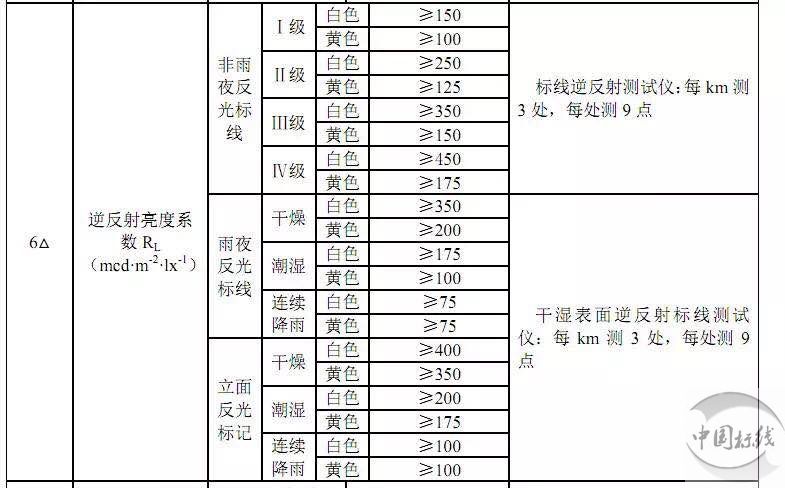 （白色反光标线）：1级、 初始逆反RL≥150 mcd，使用期间反光标线持续逆反RL≥80mcd2级、 初始逆反RL≥250 mcd，使用期间反光标线持续逆反RL≥100mcd3级、 初始逆反RL≥350mcd，使用期间反光标线持续逆反RL≥150mcd4级、 初始逆反RL≥450mcd，使用期间反光标线持续逆反RL≥200mcd过程控制：连续跟踪反光标线逆反射系数杜绝反光标线使用期间出现反光断档问题1、 初始逆反射系数（施工后）2、 一个月后逆反射系数3、 三个月后逆反射系数4、 6个月后逆反射系数5、 12个月后逆反射系数6、 18个月后逆反射系数7、 24个月后逆反射系数